燃气用户报装一．基本信息1基本信息2扩展信息3编码信息申请条件有用气需求即可设定依据《城镇燃气管理条例》（国务院令第583号公布）第十七条：燃气经营者应当向燃气用户持续、稳定、安全供应符合国家质量标准的燃气,指导燃气用户安全用气、节约用气,并对燃气设施定期进行安全检查。燃气经营者应当公示业务流程、服务承诺、收费标准和服务热线等信息，并按照国家燃气服务标准提供服务。《河南省城镇燃气管理办法》（省政府令158号）第十二条 省辖市、县(市)人民政府或者其授权的燃气主管部门应当按照有关法律、法规规定,通过市场竞争机制,以招标投标方式选择管道燃气投资企业或者经营企业,并签订特许经营协议。特许经营协议应当明确特许经营内容、区域、范围、有效期限及服务标准等。四．申请材料五．收费信息不收费办理流程收件办理结果：无审查标准：无受理办理结果：材料齐全提交审核审查标准：
（1）对申请材料进行审核，申请材料齐全、符合受理要求的，决定予以受理。
(2)申请材料齐全符合要求，但需进一步核实的，应当决定予以受理，同时告知申请人需要核实的事项、理由及时间。
(3)申请材料不齐全或者不符合法定形式的，应当当场告知申请人需要补正全部内容。审核办理结果：(1)经现场勘查符合用气条件的告知用户并签订用气设计单。(2)经现场勘查不符合用户条件的告知用户并出具不符合用气通知单。审查标准:提交材料是否齐全、是否符合要求，材料需要审核的，核实相关材料决定办理结果：无审查标准: 无流程图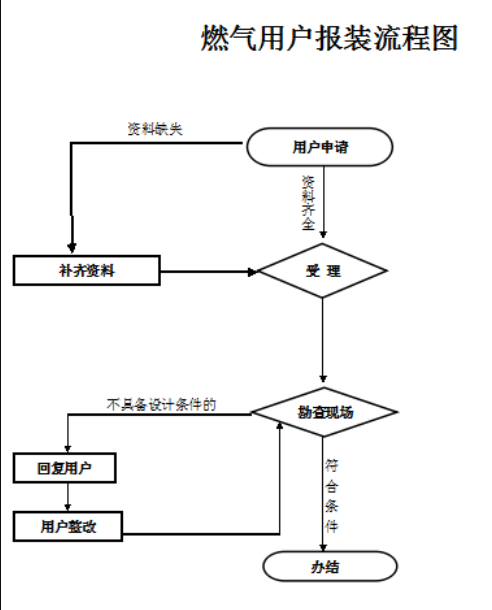 审批结果事项名称燃气用户报装事项类型公共服务实施主体唐河华嘉盛燃气有限公司办件类型即办件法定办理时限20个工作日 承诺办理时限1个工作日 权力来源同级授权行使层级县级是否涉及特殊环节不涉及是否涉及中介服务不涉及实施主体性质法定机关服务对象自然人、企业法人是否网办是办理形式窗口办理、网上办理、网上办理深度互联网咨询、互联网收件、互联网预审、互联网受理、互联网办理、互联网办理结果信息反馈、互联网电子证照反馈通办范围全县数量限制无四办标志马上办、一次办、就近办、网上办最多到现场办事次数0次必须现场办理原因说明无是否支持物流快递是是否网上支付否行使内容县区范围内的房屋进行用户变更权限划分县区范围内入驻网上办事大厅方式统一受理式是否投资事项否是否支持预约办理否是否进驻政务实体大厅是个人主题分类公共事业是否支持自助终端办理是面向自然人的事件分类(人生事件)其他法人主题分类公共事业面向法人的特定对象分类中小企业、民营企业、私营企业、个体工商户、重点企业、高新技术企业、其他面向自然人的特定人群分类其他面向法人的经营活动分类其他办理地址凤山路与福州路交叉口东南角，福州路18号系统名称唐河县政务服务网地图坐标无办理系统咨询电话0377-68991877监督投诉电话0377-68666639实施主体编码实施编码地方实施编码业务办理项编码序号材料名称来源渠道来源渠道说明材料必要性材料下载材料类型收取方式填报须知受理标准材料依据1中华人民共和国居民身份证政府部门核发公安机关容缺后补模版见附件2原件:0  复印件：0收取纸质材料、上传电子文件1、需在系统上传jpg格式图片；2、准备申报资料复印件是为了确定房屋归属3；户主本人身份证复印件，备注：委托他人办理应提供经办人身份证复印件。材料真实有效，图样清晰可辨中华人民共和国居民身份证条例第十四条公民在办理涉及政治、经济、社会生活等权益的事务时，可以出示居民身份证，证明其身份。有关单位不得扣留或者要求作为抵押。2营业执照政府部门核发工商行政管理局容缺后补模版见附件4原件:0  复印件：0收取纸质材料、上传电子文1、需在系统上传jpg格式图片；2、准备申报资料复印件是为了确定企业归属3、经营者本人营业证书复印件。材料真实有效，图样清晰可辨1、《中华人民共和国企业法人登记管理条例》第三十条和《中华人民共和国企业法人登记管理条例施行细则》第六十三条的有关规定，对企业和经营单位未经核准登记擅自开业从事经营活动的，责令终止经营活动，没收非法所得。 处以非法所得额3倍以下的罚款，没有非法所得的，处以1万元以下罚款。 2、《中华人民共和国合伙企业登记管理办法》第二十六条规定：未经企业登记机关依法核准登记并领取营业执照，以合伙企业名义从事经营活动的，由企业登记机关责令停止经营活动，可以处以5000元以下罚款。如以合伙企业名义从事经营活动的，则适用本条例。 3、《个人独资企业登记管理办法》第三十五条规定：未经登记机关依法核准登记并领取营业执照，以个人独资名义从事经营活动的，由登记机关责令停止经营活动，处以3000元以下罚款。序列结果名称结果样本结果获取方式结果类型领取说明1供气方案确认单模版见附件6窗口领取其他燃气公司工作人员主动电话联系客户